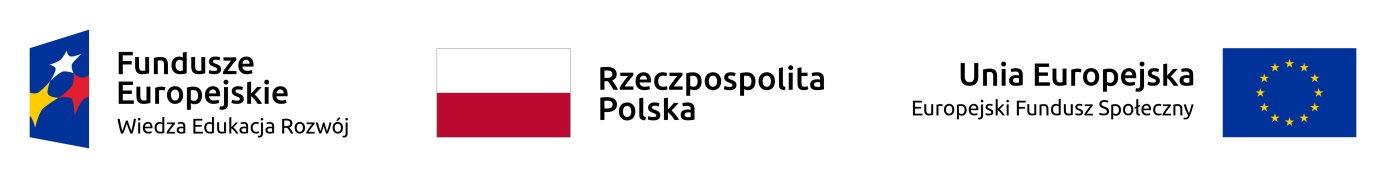 Doradca klienta stwierdza czy w okresie 12 miesięcy poprzedzających złożenie wniosku ( wypełnia pracownik PUP ):1. Opinia doradcy klienta o predyspozycjach zawodowych i preferowanym kierunku działalności gospodarczej?2. Czy wnioskodawca nie odmówił bez uzasadnionej przyczyny, przyjęcia propozycji odpowiedniej pracy lub innej formy pomocy określonej w ustawie oraz udziału 
w działaniach w ramach Programu Aktywizacja i Integracja, o którym mowa w art. 62a ustawy?3. Czy wnioskodawca z własnej winy nie przerwał: stażu wykonywania prac społecznie użytecznych szkolenia realizacji indywidualnego planu działaniaudziału w działaniach w ramach Programu Aktywizacja i Integracja, o którym mowa 
w art. 62a ustawy inna forma pomocy określonej w ustawie (jeśli tak, to jaka to forma pomocy)      4. Czy wnioskodawca po skierowaniu podjął:szkolenie  przygotowanie zawodowe dorosłych staż prace społecznie użyteczne inna forma pomocy określonej w ustawie (jeśli tak to jaka to forma pomocy)      5. Zatwierdzam do realizacji ……………………………………………………….(data i podpis Dyrektora PUP)